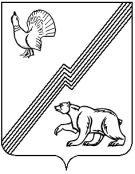 АДМИНИСТРАЦИЯ ГОРОДА ЮГОРСКАХанты-Мансийского автономного округа – Югры ПОСТАНОВЛЕНИЕот  29 марта 2018 года										№ 900О внесении изменений в постановление администрации города Югорска от 13.11.2017 № 2782«О муниципальной программе города Югорска«Формирование комфортной городской среды в городе Югорске на 2018 - 2022 годы»В соответствии с постановлением администрации города Югорска от 07.10.2013 № 2906 «О муниципальных и ведомственных целевых программах города Югорска»:1. Внести в приложение к постановлению администрации города Югорска от 13.11.2017 № 2782 «О муниципальной программе города Югорска «Формирование комфортной городской среды в городе Югорске на 2018 - 2022 годы» следующие изменения:В строке «Дата утверждения муниципальной программы (наименование и номер соответствующего муниципального правового акта)» паспорта муниципальной программы слова «Постановление администрации города Югорска от __________        № _______                      «О муниципальной программе города Югорска «Формирование комфортной городской среды  в городе Югорске на 2018-2022 год» заменить словами «Постановление администрации города Югорска  от 13.11.2017 № 2782». В столбце 3 таблицы 2 слова «Реализация приоритетного проекта «Формирование комфортной городской среды» заменить словами «Приоритетный проект «Формирование комфортной городской среды». Приложение 1 изложить в новой редакции (приложение). Наименование приложения 2 изложить в следующей редакции: «План реализации мероприятия 1.1 «Приоритетный проект «Формирование комфортной городской среды».2. Опубликовать постановление в официальном печатном издании города Югорска               и разместить на официальном сайте органов местного самоуправления города Югорска.3. Настоящее постановление вступает в силу после его официального опубликования.Контроль за выполнением постановления возложить на заместителя главы                  города – директора департамента жилищно-коммунального и строительного комплекса администрации города Югорска В.К. Бандурина.Исполняющий обязанности главы города Югорска                                                                                                       С.Д. ГолинПриложениек постановлениюадминистрации города Югорскаот   29 марта 2018 года   №  900Приложение 1к постановлениюадминистрации города Югорскаот   13 ноября 2017 года  № 2782Ресурсное обеспечение реализации мероприятия 1.1. «Приоритетный проект «Формирование комфортной городской среды»НаименованиеОтветственный исполнитель, соисполнитель, муниципальный заказчик-координатор, участникИсточник финансированияКод бюджетной классификацииКод бюджетной классификацииКод бюджетной классификацииКод бюджетной классификацииОбъемы бюджетных ассигнований, (тыс. рублей)Объемы бюджетных ассигнований, (тыс. рублей)Объемы бюджетных ассигнований, (тыс. рублей)Объемы бюджетных ассигнований, (тыс. рублей)Объемы бюджетных ассигнований, (тыс. рублей)Объемы бюджетных ассигнований, (тыс. рублей)НаименованиеОтветственный исполнитель, соисполнитель, муниципальный заказчик-координатор, участникИсточник финансированияГРБСРзПрЦСРВРВсего20182019202020212022мероприятие 1.1. «Приоритетный проект «Формирование комфортной городской среды»Всего участников 1 ед.в том числе:мероприятие 1.1. «Приоритетный проект «Формирование комфортной городской среды»Ответственный исполнитель – ДЖКиСК4600503-24420 067,414 467,4002 800,02 800,0мероприятие 1.1. «Приоритетный проект «Формирование комфортной городской среды»Муниципальный заказчик-координатор (участник) – ДЖКиСКФедеральный бюджет460050310001R555F2442 170,12 170,10000мероприятие 1.1. «Приоритетный проект «Формирование комфортной городской среды»Муниципальный заказчик-координатор (участник) – ДЖКиСКОкружной бюджет460050310001R555F2445 063,65 063,60000мероприятие 1.1. «Приоритетный проект «Формирование комфортной городской среды»Муниципальный заказчик-координатор (участник) – ДЖКиСКБюджет муниципального образования460050310001L555F24412 833,77 233,7002 800,02 800,0